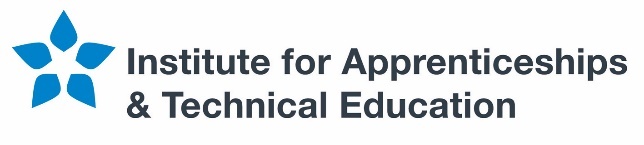 Legal, Finance and Accounting: 
AccountancyT Level outline content: final version for approvalMarch 2019ContentsIntroduction T Levels are new, two-year, technical study programmes, designed with employers to give young people the skills that industry needs. T Levels will provide a mixture of:technical knowledge and skills specific to their chosen industry or occupationan industry placement of at least 45 days in their chosen industry or occupationrelevant maths, English and digital skillsT Levels will become one of three major options for students to study at level 3, alongside apprenticeships for those who wish to study and train for a specific occupation ‘on the job’, and A Levels for students who wish to continue academic education.When they complete a T Level study programme, students will be able to choose between moving into a skilled occupation or further study, for example, a higher or degree level apprenticeship, or higher level technical study, including higher education.Technical education has been categorised into fifteen different technical routes, according to occupational specialism. T Levels will be available across eleven of those routes, with occupations in the remaining four routes accessible through an apprenticeship only. Most routes have been split into a number of pathways; the T Level will broadly sit at pathway level. The occupations within scope for each T Level are set out in the Institute for Apprenticeships and Technical Education’s occupational maps. Outline contentThis outline content has been produced by T Level panels of employers, professional bodies and providers, and is based on the same standards as those used for apprenticeships. The outline content will form the basis of the specifications for T Level Technical Qualifications, which will be developed by awarding organisations for approval by the Institute for Apprenticeships and Technical Education. One awarding organisation will be appointed to develop and deliver each Technical Qualification following a procurement process. The diagram below demonstrates how the same standard created by employer-led Trailblazer groups is used for both Apprenticeships, and as the basis for this outline content. It also shows that this outline content will be used by awarding organisations to develop the full Technical Qualification specification. 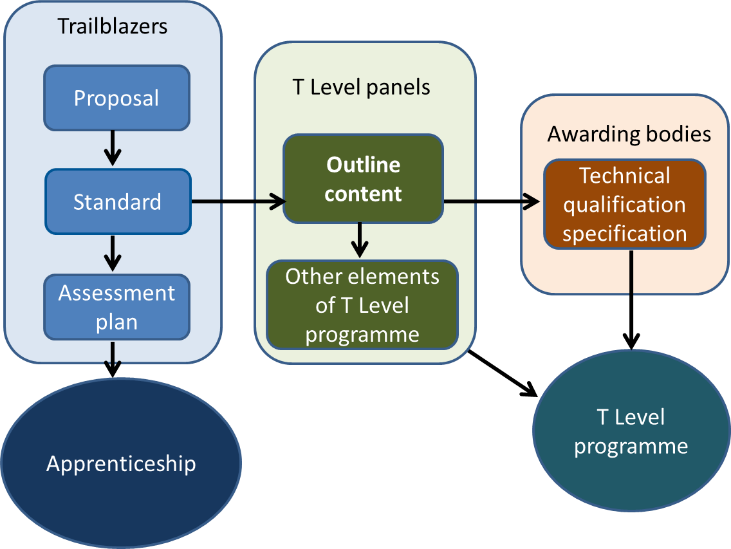 Colleges and other education and training providers will decide how to structure the T Level courses they offer, based on the qualification specifications. This will enable them to deliver the study programme’s mandatory components in the most effective way for students. T Level study programmes will include the following mandatory elements:a ‘core’ set of underpinning knowledge, concepts and skills, tailored for their chosen industry and occupation: ‘core content’specialist training covering occupational or industry-specific skills: ‘occupational specialist content’an industry placement with an employer, which will last for a minimum of 45 working days.The diagram below demonstrates the different elements of a T Level programme. This outline content relates solely to the Technical Qualification part of a T Level programme.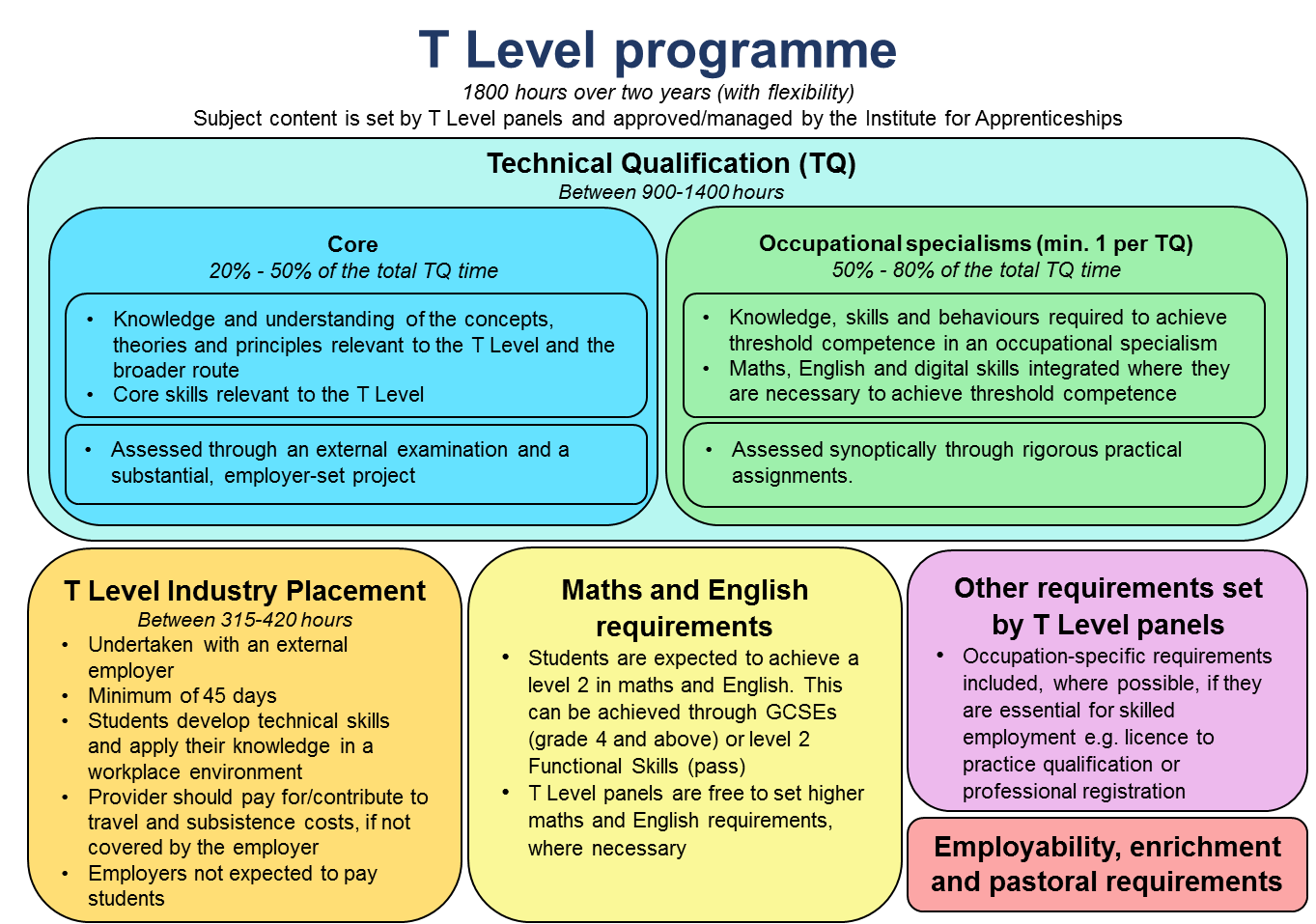 Purpose Statement Qualification PurposeThe purpose of the level 3 Technical Qualification is to ensure students have the knowledge and skills needed to progress into skilled employment or higher level technical training relevant to the T Level.To achieve this, each level 3 Technical Qualification must:provide reliable evidence of students’ attainment in relation to:the core knowledge and skills relevant to the route and occupational specialisms covered by the qualificationthe knowledge and skills required for at least one occupational specialism relevant to the qualification.be up-to-date, providing the knowledge and skills needed for the occupations have continued currency among employers and others. ensure that maths, English and digital skills are developed and applied where they are essential to achieve occupationally relevant outcomes.ensure that the minimum pass grade standard for occupational specialisms attests to competence, meets employer expectations, and is as close to full occupational competence as possible. allow the accurate identification of students’ level of attainment and the effective differentiation of their performance. provide a clear and coherent basis for development of suitably demanding high-quality level 3 courses, which enable students to realise their potentialprovide students with the opportunity to manage and improve their own performance support fair access to attainment for all students who take the qualification, including those with special educational needs and disabilities (SEND). Technical Qualification DesignT Level programmes will differ in length to reflect the requirements of different occupations, but are expected to last 1800 hours over two years (on average).  To accommodate legitimate differences in content across T Levels, we propose that the total time for the Technical Qualification:will fall within a defined range of between 900 and 1400 hours  is no less than 50% of the time for the T Level programme as a whole andis no more than 75% of the total time for the programme as a wholeLegal, Finance and Accounting: Accountancy Awarding organisations will need to ensure that students have an up-to-date knowledge of the legal and regulatory obligations relating to employment in the occupations relevant to the T Level, and understand the practical implication of these on their work.Maths, English and digital skills are set out in the final section of this document. Awarding organisations should integrate these within the qualification so that they are applied in occupationally relevant contexts. Other core skills and behaviours important for employability are already integrated within the content and must be clearly specified in the qualification specification.Core content The core content relates to the whole route, and the pathway that the Technical Qualification covers. This breadth of content will help to ensure students are able to apply their skills in a variety of contexts and for a variety of different purposes. The content will vary depending on the requirements of the route and the pathway or occupations covered by the scope of the qualification. The core knowledge and understanding is assessed through an examination and core skills through a practical employer-set project.The core knowledge and understanding focuses on the students’ knowledge and understanding of contexts, concepts, theories and principles relevant to the T Level. This could include, where appropriate, assessment of knowledge and understanding relevant to the route and the pathway. The employer-set project provides the opportunity to develop and apply a minimum range of core skills important for employability.Awarding organisations can integrate knowledge in the employer-set project, to contextualise of core skills. The allocation of content to each type of assessment will need to be approved by the Institute for Apprenticeships and Technical Education.
Core knowledge and understanding across Legal, Finance and Accounting RouteCore knowledge and understanding across Accountancy PathwayEmployer-set projectThe employer-set project ensures students have the opportunity to combine core knowledge and skills to develop a substantial piece of work in response to an employer-set brief.To ensure consistency in project scope and demand, awarding organisations will develop assessment objectives, which require students to:plan their approach to meeting the brief apply core knowledge and skills as appropriate select relevant techniques and resources to meet the brief use maths, English and digital skills as appropriaterealise a project outcome and review how well the outcome meets the briefThe awarding organisation will work with a relevant employer or employers, to devise a set brief that:ensures a motivating starting point for students’ projects, for example, a real-world problem to solve ensures students can generate evidence that covers the assessment objectives  is manageable for providers to deliveris officially approved by the awarding organisations and employerFor Accountancy, in achieving the assessment objectives and meeting the brief, students must demonstrate the following core skills, through mostly self-directed activities to promote and develop independent learning: Research and analyse using primary and secondary sources For example undertake background research a company and its financial performanceWork independently, and with others as part of a teamFor example complete a task within deadline Problem solve determining and utilising different investigation techniquesFor example  demonstrate a level of professional scepticism using data analytics and historical informationCommunicate effectively, articulating the problem and potential solutionsFor example demonstrate an awareness of audience and the need for confidentiality and security considerationsOccupational Specialist ContentSpecialist content is structured into different occupational specialisms, which correspond to the apprenticeship standards listed on the occupational map covered by the T Level. Occupational specialisms ensure students develop the knowledge and skills necessary to achieve a level of competence needed to enter employment in the occupational specialism.  Achievement of this minimum level of competence signals that a student is well-placed to develop full occupational competence, with further support and development, once in work (including an apprenticeship). The knowledge and skills listed are required to achieve one or more ‘performance outcomes’. These indicate what the student will be able to do, as a result of learning and applying the specified knowledge and skills.  In essence, each performance outcome describes, at a high level, what the student ‘can do’ to have met minimum competence requirements in an occupational specialism. Core skills and behaviours are specified in occupational specialism(s) only where they are essential to achieving the given performance outcome.  Although the behaviours maybe assessed implicitly through application of skills, they must be clearly specified in the qualification specification to support effective application of those skills.Occupational Specialism: Assistant Accountant Performance Outcome 1: Produce and analyse a trial balancePerformance Outcome 2: Prepare primary financial statementsPerformance Outcome 3: Analyse business performance and present resultsPerformance Outcome 4: Prepare computations for business and personal taxesPerformance Outcome 5: Prepare computations for payrollPerformance Outcome 6: Conduct a risk based audit of systems and controls and present findings and recommendationsIntegrating maths, English and digital skills MathsThe completion of a level 2 mathematics qualification (GCSE mathematics or Functional Skills) is a minimum exit requirement for all T Levels. This will ensure that all students have demonstrated fluency and competence in mathematics, and are able to recognise the importance of mathematics in their own lives, in work and to society. Achievement of a level 2 mathematics qualification will also provide the foundation to access mathematics at a higher level, if required.Technical Qualifications should contain sufficient and appropriate maths to help students reach the required minimum competence in their chosen specialism(s). The following General Maths Competencies (GMCs) have been developed with input from the Royal Society Advisory Committee on Maths Education (ACME), and awarding organisations will need to embed these, and the underpinning maths, into the specifications and assessments being developed as part of the Technical Qualification.The GMCs below are relevant to this particular Technical Qualification: Communicate using mathematics Cost a projectEstimate, calculate and error-spotMeasure with precisionOptimise work processesProcess dataRepresent with mathematical diagramsUnderstand dataUse rules and formulaeWork with proportion.Awarding organisations that are awarded an exclusive licence will need to integrate these into the Technical Qualification specifications and assessments, drawing upon a more detailed framework of maths that underpins the GMCs, currently being developed in association with the Royal Society ACME.EnglishThe completion of a level 2 English qualification (English language GCSE or Functional Skills) is a minimum exit requirement for all T Levels. This will ensure that all students have demonstrated that they can read fluently, communicate and write effectively, and demonstrate a confident control of Standard English.The specification for a Technical Qualifications should ensure that students acquire the technical vocabulary, and gain the practical communication skills (written and oral), needed to achieve competence in their chosen occupational specialism(s).The assessments for Technical Qualification should ensure that students:Know the correct technical vocabulary and use it appropriatelyApply their communication skills (written and oral) appropriately, using Standard EnglishUse accurate spelling, punctuation and grammar.DigitalTechnical Qualifications should contain sufficient and appropriate digital skills to help students reach competence in their chosen specialism(s).This Technical Qualification should support students to develop the digital knowledge and skills needed in order to: Adopt professional approaches to using digital communications and social mediaCollate, manage, access and use digital data in spreadsheets, databases and other formatsDesign and create new digital artefacts and materials such as digital writing, digital images, digital audio and video, digital code, apps and interfaces and web pagesFollow licensing guidelines, using only approved and licensed software applicationsGather and organise information from different digital sourcesMake use of standard analytical tools in applications to better interpret information.Awarding organisations that are awarded an exclusive licence will need to integrate these into the Technical Qualification specification and assessments.Introduction3Outline Content for T Levels:Core Content7Occupational Specialist Content:Assistant AccountantIntegrating Maths, English and Digital Skills 2131ComponentContentAssessmentGradingPlanned HoursCore Students complete one component which covers all the core contentKnowledge and understanding of contexts, concepts, theories and principles relevant to the T LevelAbility to apply core knowledge and skills, through a project, to meet employer-set requirementsAssessed through an externally set test and an employer-set projectSix point scale plus ungraded (U)A* – E and UBetween 20% and 50% of the qualification timeOccupational specialismsStudents must complete at least one, or more depending on the minimum requirements specific to the qualificationKnowledge and skills needed to achieve a level of competence needed to enter employmentSynoptic assessment of performance outcomes, to determine whether a student meets the minimum competence requirementsThree point scale plus ungraded (U)Distinction, Merit, Pass and UngradedBetween 50% and 80% of qualification timeElement Content The Business EnvironmentThe role of business in societyThe types of business organisations e.g. sole trader, partnership, limited company, not-for-profit, startup including:An understanding of common business models, structures, operations, and functions, and the roles within these enterprises including:An understanding of the standard types of business models, structures, key operational areas, functions and roles within businesses, commercial organisations, and enterprises, their purposes, legislative, regulatory, operational frameworks, main differences, and potential implications within straightforward legal, financial and accounting contextsBusiness models, e.g. sole traders; partnerships; limited liability companies; private and public companies; franchises; international company structures, including:A general understanding of how these differences have financial, legal, reputational, management, organisational, commercial, procurement and supply, taxation-related, and market, profit and growth-related implications in legal, financial and accounting contexts
Companies Acts and their purpose, including:Purpose and key elements of the Articles of AssociationCompany directors’ duties, including an obligation 	to promote the success of the company, to consider 	the community and the environment, the interests of 	employees, and to be fair to shareholdersRights of indirect shareholdersPenalties and other implications of non-compliance Tax – UK tax laws – personal (payroll, employment and pensions), business related taxes, including an understanding of:The basis of taxation: Direct and Indirect The key taxes in the UK, including devolved and regional taxesTax legislative cycle and how new tax law is formed. 
The role and interaction of case law. Internal and external customers/clients, including an understanding of:The different types of stakeholders and their differing needs Confidentiality issues
Public and private sector organisational structure and cultureAn understanding of the similarities and differences between the public and private sector, including an understanding of the ideas of ‘accountability’ and ‘public administration’ vs ‘public management’Funding and financial control aspects of the public sector including Central and Local Government, the NHS and other relevant bodiesThe role of government in market failures (e.g. the banking crisis)The decision making processThe different types of decisions that occur in organisations, including decision making processes and modelsEthics of decision makingThe impact of organisation culture and social responsibility on decision making
The global business environment and role of financial markets in the economyFundamental business principles, concepts and practices within contemporary commercial contexts relevant to legal, financial and accounting, including:An awareness of the profit motive, capital and labour, business and commercial objectives, priorities and contexts (i.e. markets, customers, competition and competitors, growth, ownership and management accountability structures, revenue, finance, profit, shares, shareholders, investors, staff, remuneration, and labour-related issues such as skills shortages, recruitment, incentives, promotion, training, development, unions, industrial action)An understanding of the existence of legal frameworks, and of contractual principles and arrangements and their implications for legal, financial and accounting activities Drivers of changeHow organisations respond to change relevant to the sector, for example:Political, ethical, social/demographic, technological, legal/regulatory and environmental   Careers within the legal, finance and accounting professionsRoles and responsibilities of various professionals involved in the legal, financial and accounting sector and how those roles and responsibilities relate to and interact with each other, such as:Authorised Persons, such as solicitor, barrister, FCILEx (Chartered Institute Of Legal Executives), licensed conveyancer, licensed probate practitioner, and legal support staff such as a paralegal, conveyancing technician or probate technician (educational pathways)Financial services advisor, risk analyst, insurance broker, commercial client relationship manager, mortgage advisorFinancial accounting, management accounting, financial management and payroll administratorThe different aspects of professional services - private practice and in house e.g. public, commercial, not-for-profit, such as:A private practice law firm owned by equity partners with employed staff, a limited liability partnership (a law firm where the partners have limited liability), a sole practitioner who works independently, sometimes with non-lawyer support personnel; an alternative business structure where professionals from different disciplines work together Public sectors - departments in County Councils, NHS, Crown Prosecution Service, Government Legal ServicesCommercial bodies - telecommunication companies, banks, E-commerce companies, Tech companies. Not-for-profit organisations e.g. charities and universitiesIn finance and accounting specifically, retail and commercial banks, building societies, internet banks, investment banks, insurance companies and asset management firms 
Routes to qualify as a legal, finance or accounting professional, such as:For a solicitor, currently Degree route including conversion if necessaryApprenticeshipProfessional qualification e.g. CILEx, CLCFor a BarristerDegree route including conversion if necessary, e.g. Bar Course Aptitude Test (BCAT), Bar Professional Training Course (BPTC) and pupillageRoutes into the finance profession vary according to roles, for example:Completion of a a Level 3 professional qualification to qualify as a Mortgage AdviserCompletion of a Level 4 Diploma to qualify as a Financial AdviserCompletion of an insurance profession qualificationRoutes into the accounting profession vary according to roles (e.g. an actuary or accountant) in accountancy, bookkeeping, taxation and payroll, for example:Accounting technician / bookkeeper through an apprenticeship at Level 3 or Level 4Chartered Accountant through completion of professional examinations with one of the professional accountancy bodies plus 36 months of relevant work experience. Progression to this from technician / bookkeeper or graduate entrySpecialist services e.g. tax, audit, payroll, actuary where entry is at various levels with the requirement for specialist examinations plus relevant work experience or an apprenticeship at Level 3, Level 4, Level 5 and Level 7, depending upon the specialismRole of accounting/legal/financial functions within different organisations
How roles and capabilities required are evolving, such as:Legal technology companies are offering Online Dispute Resolution (ODR) e.g. eBay which will broaden access to justice and resolve disputes more quickly and cheaply, commoditisation of legal services using technology, e.g. conveyancing, insuranceThe use of technology is evolving roles and capabilities in financial services, such as the use of Artificial Intelligence (AI) and data science. As customers use financial services in different ways, the roles that support the delivery of these services will evolveDigital awareness and advocacyThe increase in alternative investment opportunities, for example crowdfunding and angel investing
RegulationThe role of Regulators and their purpose/authority as licensing bodies, including:Solicitor’s Regulatory Authority (SRA) - “Looking to the Future” deregulation agenda. Changes are being introduced, on a phased basis from 2020Chartered Institute of Legal Executives (CILEx)Bar Standards Board (BSB) Financial Conduct Authority (FCA); Prudential Regulation Authority (PRA), Financial Reporting Council (FRC) and the Pensions Regulator (TPR)The types of regulatory requirements that govern professional services and customer/client engagement, including: Understanding the difference between information versus adviceRegulated versus non-regulated productsRegulatory safeguards to protect the interests of users of legal, financial and accounting services
Financial crime and associated legislation including Anti-Money Laundering
Impact of regulatory change on the profession, for example:Case studies on money laundering and data protectionConfidentiality clauses Finance examples - financial crisis and focus on conduct, introduction of Financial Conduct Authority (FCA); case study of Payment Protection Insurance (PPI)Professionalism and EthicsProfessional conduct in the workplaceAn understanding of professional conduct and responsibilities in the workplace, and in different legal, financial and accounting contexts, including:Own role, responsibilities and scope, relationship to others, organisational structure, accountabilities and inter-dependencies, professional conduct and reputation, for example:Duty of confidentiality versus duty of disclosureDuty not to abuse position as a qualified professional
The different regulatory frameworks and standards, for example:Codes of conduct for the individual, organisation and professional
Rules of confidentiality
Ethical standards
Ethical dilemmas for the individual, organisation and professional, including:An understanding of reputation, ethics, personal, professional, and wider, responsibilities which apply in the workplace, in commercial settings, and in different legal, financial and accounting contexts such as:Expectations about professional conduct, behaviours and attitudes, their purpose and value; the importance of respectful behaviour, ethical decision-making, personal agency, organisational contexts, appropriate social interaction in different contexts for example formal, professional), sanctions for misconduct include a warning, a fine, suspension from practice and disbarmentGovernance of organisationsAgency theoryThe role of the boardCorporate governance in the UKSocial purpose and responsibilities of legal, financial and accounting professionals, examples of corporate responsibility
The importance of maintaining professional competence
Professional scepticism including an awareness of the need for a questioning attitude and robust challenge, where appropriate
Security and riskThe importance of maintaining privacy and confidentiality of company information, as well as that of clients and colleagues and the difficulties that may arise if these conflict with a duty of disclosure
Processes and protocols used to ensure internet security including cyber, such as:Moving IT processing and data to servers located outside a (law) firmEncryption of files and emailsKeeping protection software up-to dateHow to deal with suspicious emails and attachmentsUse of insecure internet connections
Personal Data Governance and Protection, for example:Current data protection and impact on data managementPayment Services Directive
Different types of risk and how they may be identified, managed and mitigated, for example:Conduct riskFraud prevention
Equality, diversity and inclusionAn understanding of equality, diversity and inclusion requirements, this includes understanding current relevant legislation e.g. Equality Act 2010, Human Rights Act 1998, including:An understanding of the nature and value of professional responsibilities which apply in the workplace; and, different legal, financial and accounting contexts, relating to equality, access and inclusionAn understanding of fairness, respect and dignity; the value of cooperative practices and empathy; personal and collective responsibilities; personal needs and requirements and the needs and requirements of others; the general principles of good practice in equality, access and inclusion, and their value, as well as obligations in these areasEquality and diversity in the workplace, including:Protected characteristicsVulnerable clientsUnconscious biasProfessional ServicesThe role of third party professionals/professional services in the provision of professional services, for example: InsurersLendersExperts
Professional indemnity, its purposes and limitations, including how Professional Indemnity Insurers impose their requirements and the impact of a bad record on premiums
Standards of service and Service Level Agreements, including the importance of working within the scope of the engagement and meeting delivery requirements
Fundamentals of LawRelevant legislation and common law impacting upon legal, financial and accounting professions, for example Business Law and Contract Law
The operation of the legal systems in the devolved nations as appropriate
The role of the courts, tribunals and parliament in the development of law
Customer protection under the law for example Consumer Rights Act 2015
Fundamentals of Financial AccountingDifferent types of financial data, their origins and reliability and how they are presented including: An understanding of elementary financial principles, concepts and practices:The importance of finance in businessA variety of elements within a set of financial accountsA range of basic accounting and finance techniques and using them in contextKey considerations and issues for running commercial enterprises and projects, sources of finance, management of money, transactions, revenue, profit and loss, cash flow, solvency, and effective business and commercial practices, performance, and opportunitiesHow this content links to relevant accounting, bookkeeping, and business mathematics requirementsTechnologyAwareness of digital and emerging technology and associated risks e.g. in relation to strengths and weaknesses of automated case management and commoditisation of professional services
Contemporary digital tools and software including:  Electronic filing of documents for example Companies House, Tax returnsDigital case/document/management systems (procedure and compliance)Automation of processesThose used for analysisAn awareness if the latest advances in Fintec which seeks to improve and automate the delivery and use of financial services (fintech), through the use of artificial intelligence, predictive analytics, business process management (BPM), crowd computing and block chain
Digital strategy, the focus on utilising digital technologies to better serve the needs of, for exampleA particular group of people (customers, employees, partners, suppliers) or A particular business group (HR, finance, marketing, operations)
Digital transformation, for example the process that begins by transforming an organisation including:The latest digital technologies - artificial intelligence, predictive analytics, business process management (BPM), crowd computingThe latest tools - robotics, sensors
Data driven innovation/ analytics and design thinkingData architecture
Define data architecture and its layers and recognise trends in data architecture including and understanding how data flows and is processed across an organisation’s IT systems and applications Data Governance
The key requirements of a data governance framework including a formal set of rules, policies, standards and models to govern and define the type of data collected and how it is used, stored, managed and integrated within an organisation and its database systems
Understanding and driving value from Big Data, for example the different sources, volume, velocity and complexity of data and how to gain commercial insights whist appreciating its’ limitations
Reporting and AnalyticsDifferent types of analytics and principles of data analysis methods and the tools used to analyse dataThe impact that technology has on how analysis is performed
Visualisation tools and software
Understand the history of reporting and how it is progressing to more visual and insightful tools including:The main visualisation tools and when they are best used compared to alternatives
Research skillsThe breadth of sources of knowledgeReliability and accuracy of sources including an understanding of:How to plan research including an awareness of different perspectivesThe appropriate research methods to use including primary and secondary, qualitative and quantitativeThe reliability and validity of a range of information sources including fact, opinion and biasThe appropriate use of information, plagiarism, paraphrasing and summarising Bibliographies and referencing in legal, financial and accounting contextsProject/Change Management and AdministrationProject and change management approaches in legal, financial and accounting contexts, including an awareness of:How projects are defined, structured, reported on, and measured (e.g. GANTT charts) and technology used.The roles, responsibilities, structure and management of relevant personnel in project and change management practices Project and change management planning and controlQuality, cost and time, and their implicationsRecords and reportingHow to support and improve projects through research, evidence and evaluation methodsElement Content Fundamentals of Financial AccountingFinancial Accounting and Pensions Standards – who sets the standards and their purposeUnderstanding the role of national (FRC) and international (IASB) standard settersUnderstanding of key International Financial Reporting Standards and International Accounting StandardsIdentifying the key differences between International and UK Accounting StandardsConceptual frameworkUnderstanding definition of accounting elements under the conceptual frameworkUnderstanding the importance of accounting concepts and conventions to the preparation of financial informationUnderstanding the qualitative characteristics of financial information as defined by the Conceptual FrameworkDifferences between financial management, financial accounting and management accountingFinancial Accounting relating to the preparation of historic financial information for external users outside of the businessManagement accounting relating to employment of accounting techniques to assist the planning, decision-making and control within organisationsFinancial management relating to the management and stewardship of the organisation’s assetsPurpose of primary financial statementsUnderstanding the different users of financial information inside and outside of the organisationAcknowledging that under IAS1 financial statements are prepared for the benefit of investors and lenders in businessUnderstanding the different roles of the Income Statement, Statement of Financial Position, the State of Cash Flows and the Statement of Changes in EquityDouble entry principles and the accounting equationApplying the principles of double entry bookkeeping to transform business transactions into accounting recordsThe transformation of ledger T accounts into an extended trial balanceThe transformation of the extended trial balance into an Income Statement and Statement of Financial PositionImportance of judgement in accounting, payroll and financeUnderstanding that accounting standards permit a number of different accounting policy needs to be adopted by organisations which are adopted at managements discretionUnderstanding that certain accounting transactions are inherently subject to estimates, for example provisions for environmental damage and damages arising from legal actionProfessional scepticism within the overall purpose of being alert to any possible misstatement of factual information due to error or fraudThat auditors should be conscious to maintain independence in mind and in appearanceThat auditors should maintain a questioning mind and remain professionally sceptical of information and explanations provided by clientsThat misstatements may arise due to error or fraud and that auditors should remain alert to the principal fraud risks and continue to assess the incentives, pressures, and opportunities to commit fraud throughout the auditKnowledge specific to Performance OutcomeSkills specific to Performance OutcomeDouble entry principles and applicationThe ledger system, and books of prime entry, including:Purchase ledgerSales ledgerNominal ledgerCashbookControl procedures and the correction of errors, including the posting of corrections using double entry journalsFormat and content of the trial balanceUnderstanding of key accounting elements, including an understanding of:Assets and liabilities (current and non-current) IncomeExpensesEquity (including types of reserves) and CapitalAn awareness of key concepts including prepayments and accruals, going concern and prudenceContemporary digital tools for financial statements including accounting packagesProduce an initial trial balance applying the principles and techniques of double entry bookkeeping for recording and processing financial dataComplete control account reconciliationsAnalyse the initial trial balance for completeness and accuracy including recording and processing of adjustments and correction of errors as appropriate in order to produce a final trial balanceProduce reports using contemporary digital tools including trial balance, nominal activity reports, aged debtor and creditor listingsKnowledge specific to Performance OutcomeSkills specific to Performance OutcomeApplication of Accounting Standards Primary financial statements, for example:Balance sheet statements of profit and lossCash flow statementsStatement of changes in equityContent, format and layout of primary financial statements for different entities including sole trader, partnership/ltd company/ not for profitContemporary digital tools for financial statements including accounting packagesUse contemporary digital tools to produce primary financial statements for sole trader, partnerships and ltd companies Calculate accounting estimates and reporting period end adjustments including depreciation, accruals and provisionsEvaluate completeness and quality of source data  Analyse errors and identify remedial activityKnowledge specific to Performance OutcomeSkills specific to Performance OutcomeAn understanding of the usefulness and limitations of ratio analysis and its application in the areas of liquidity, profitability, efficiency and investmentAn awareness of the purpose of forecastingCost and management accounting concepts and techniques and their application to different business situations including:the development of cash flow forecaststhe preparation of budgetsinternal management accounts for performance reporting 
An awareness of the concept and value of “Big Data” and data analytical tools including artificial intelligence and machine learningAn awareness of the links between financial data, business plans and strategyPerform ratio analysis, interpret the results of calculations and present findings and recommendations in order to support decision making on the strength and adaptability of a businessProduce cash flow forecasts to support a business to effectively plan its cash positionProduce budgetary plans, using appropriate cost and management accounting concepts and techniquesCalculate variances and make recommendations to support business decision makingIdentify trends/changes from “Big Data” and assess the impact on a businessUse data analytic technology to carry out an analysis of business performance to support decision-makingKnowledge specific to Performance OutcomeSkills specific to Performance OutcomeAn awareness of the structure of UK tax system and contributions of individual taxes to total receiptsAn overview of the Finance Act Process and the importance of case law Corporation Tax The fiscal year An understanding of the proforma tax computation and the calculation of Total Tax Payable and the different sources of income Identification of the Chargeable Accounting Period 	Rates of tax payable, calculating the tax liability and due date for payment An awareness of the Badges of Trade and concept of wholly and exclusivelyTrading Profits ComputationAn awareness of commonplace Disallowable Expenditure Calculation of Plant and Machinery AllowancesUtilisation of trading lossesVAT Definition of a supply Zero, Reduced, Standard rated and Exempt SuppliesCalculation of Output VAT and recoverable Input VAT Standard method partial exemption Customs dutyAd Valorem and Specific Customs duties Personal Taxes The fiscal year Understanding of the proforma income tax computation and the calculation Tax Payable and the different sources of income  The difference between employed and self-employedIncome Tax rates Understanding of how residence and domicile impact an individual’s UK tax statusAdministrationDigitisation of tax records The Personal tax accountFiling deadlines, payment dates and penaltiesEvasion v AvoidanceThe difference between evasion and avoidance; approaches to anti avoidance responses, for example:Construction Industry Scheme (CIS) IR35Adjustments to profits including computation of capital allowances and identification of disallowed expenditure such as disallowable legal and professional, entertaining, gifts and general provisionsCorporation Tax Compute tax due for a single trade limited company which includes dividend income using appropriate softwareVAT Identify taxable and exempt suppliesPerform standard method partial exemption calculationCalculate VAT payable using appropriate softwareCustoms Duty Calculate the Customs Duty Payable for imported goods where both Ad Valorem and Specific Customs duties are applied Income Tax Compute tax due for an individual, considering income from employment, savings income, dividend income, the personal allowanceUnderstand how an individual’s residence and domicile status affects their personal tax liabilities.Understand an individual’s compliance obligations regarding their personal tax liability
Conduct a review pre-submission of returns Knowledge specific to Performance OutcomeSkills specific to Performance OutcomeAn understanding of the differences between the self-employed, workers, and employeesTypes of pay, including gross, taxable and national insurance applicableEmployment taxes (Pay As You Earn (PAYE), National Insurance (NI)), Construction Industry Scheme (CIS), allowances, thresholds and ratesTax codes and benefits-in-kindStatutory payments including sick pay and maternity pay Other deductions from pay including student loan, pensions and Give As You Earn (GAYE)Payments to HMRCImpact of devolution on payrollAn understanding of the pensions landscape as it affects payroll including:knowledge of types of pension scheme including workplace pension schemes and structure, personal pension schemes and state pensionPensions Automatic Enrolment including key rules, roles and administration responsibilitiesDocumentation (what it shows) including payslips, P45, P60 and P11DReal Time information (RTI)An understanding of employment law/rightsTaxation of savings and dividend incomeGender pay gap reportingCompute gross salary through to net pay including statutory payments and deductions including voluntary deductions using appropriate software toolsComplete returns (including FPS and EPS Real Time Information (RTI) returns, P11Ds and self-assessment tax returns) using appropriate softwareInterpret payslip and coding notice information and provide advice, for example:inform individuals if tax code is incorrect
Conduct a review pre-submission of returnsKnowledge specific to Performance OutcomeSkills specific to Performance OutcomeAn awareness of the audit and assurance framework including concepts, principles and rulesAn understanding of ethical standards for audit, including the importance of integrity, objectivity and independence within the audit processAn awareness of contemporary developments in auditAn understanding of the audit process with reference to:The control environment, including the role of internal audit.The importance of materiality and its impact throughout the auditRisk assessment and planning, including different types of procedures and tests.Audit evidence and samplingAudit completion and reportingData security and the client, including the importance of confidentiality for audit and the rules governing itApply professional scepticism (a questioning attitude) to all audit activitiesIdentify key business and audit risks, applying audit and assurance concepts, principles and rulesDesign appropriate audit procedures to test internal controls in a business environmentDesign substantive tests to verify key financial statement items including non-current assets, inventory, receivables, cash and payablesDetermine an appropriate audit sample to reflect materiality and provide sufficient and appropriate audit evidenceIdentify key audit issues arising from the audit process and make practical recommendations appropriate to the size and type of businessApply ethical standards to a practical scenario requiring decision making